System DMSW każdej firmie znajduje się ogromna ilość dokumentów, które powinny być właściwie zarządzane. <b>System DMS</b> pomoże zapewnić ład wśród najważniejszych informacji w firmie.System DMS dla każdej firmyDokumenty są elementem koniecznym w każdej firmie. To dzięki nim firma właściwie funkcjonuje. Najważniejsze informacje o firmie, pracownikach, transakcjach oraz klientach zawarte są w ogromnej ilości danych. Dlatego warto zarządzać nimi we właściwy sposób. System DMS to przydatne oprogramowanie, które sprawdzi się w każdej firmie.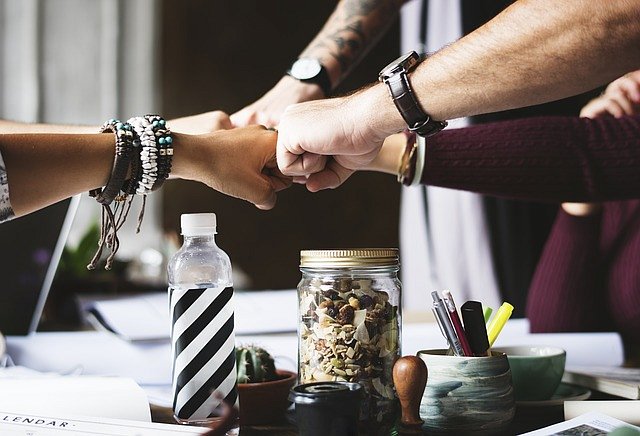 Jak zarządzać dokumentami?System DMS zapewnia przechowywanie danych w bezpieczny sposób, bez ryzyka ich wyciekania na zewnątrz. Co istotne, w razie wystąpienia jakichkolwiek zagrożeń wysyłane są natychmiastowe alerty, które informują o zaistniałych błędach. System przywraca ład korporacyjny w firmie. Pracownicy znają kolejność wykonywania zadań wraz z ich terminami ostatecznymi. Co więcej, system jest bardzo prosty i intuicyjny. Tak więc zbędne są długotrwałe szkolenia związane z wdrożeniem tego oprogramowania w funkcjonowanie firmy.Dlaczego warto?System DMS jest przede wszystkim bezpieczny, zwiększa funkcjonalność firmy. Co więcej firma może zwiększyć swoje zyski. Dzieje się tak, ponieważ czas zaoszczędzony na zarządzaniu dokumentami może spożytkować na realizację większej ilości zleceń. Co więcej, oprogramowanie to pozwala na pracę na najnowszych urządzeniach dotykowych. Warto tez zwrócić uwagę na dostępne Raporty HawkEye, które wskazują na realny czas poświęcony na komplet dokumentów oraz mierzy wydajność pracowników.